Bekersky Valentyn GennadyExperience:Documents and further information:Consider options for working on offshore and passenger ships.Position applied for: 2nd EngineerDate of birth: 04.02.1985 (age: 32)Citizenship: UkraineResidence permit in Ukraine: YesCountry of residence: UkraineCity of residence: OdessaPermanent address: Fontanskaya str 67Contact Tel. No: +38 (067) 481-39-75E-Mail: zlatani@rambler.ruU.S. visa: NoE.U. visa: NoUkrainian biometric international passport: Not specifiedDate available from: 15.09.2014English knowledge: GoodMinimum salary: 8000 $ per monthPositionFrom / ToVessel nameVessel typeDWTMEBHPFlagShipownerCrewing2nd Engineer15.01.2014-27.05.2014APL SHARJAHContainer Ship40957Hyundai-man B&W 8K80MC-C39200LiberiaBSMDBSM ODESSA2nd Engineer01.10.2012-15.01.2013APL SharjahContainer Ship40957Hyundai-man B&W 8K80MC-C39200LiberiaBSMBSM Odessa3rd Engineer22.03.2012-14.06.2012CAP MONDEGOContainer Ship56962Hyundai-man B&W 7K90MC-C43411LiberiaBSMBSM Odessa3rd Engineer09.01.2011-06.04.2011APL SharjahContainer Ship40957Hyundai-man B&W 8K80MC-C39200LiberiaBSMBSM Odessa3rd Engineer04.05.2010-24.08.2010APL SharjahContainer Ship40957Hyundai-man B&W 8K80MC-C39200LiberiaBSMBSM Odessa3rd Engineer15.09.2009-06.01.2010APL SharjahContainer Ship40957Hyundai-man B&W 8K80MC-C39200LiberiaBSMBSM Odessa3rd Engineer05.01.2009-16.05.2009Cap MondegoContainer Ship56962Hyundai-man B&W 7K90MC-C43411GermanyBSMBSM Odessa3rd Engineer25.04.2008-27.08.2008Cap BretonContainer Ship26582Hyundai-Sulzer 7RTA72U-B29330LiberiaBSMBSM Odessa3rd Engineer28.08.2011-07.01.0012APL AMMANContainer Ship40957Hyundai-man B&W 8K80MC-C39200LiberiaBSMBSM Odessa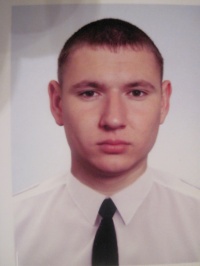 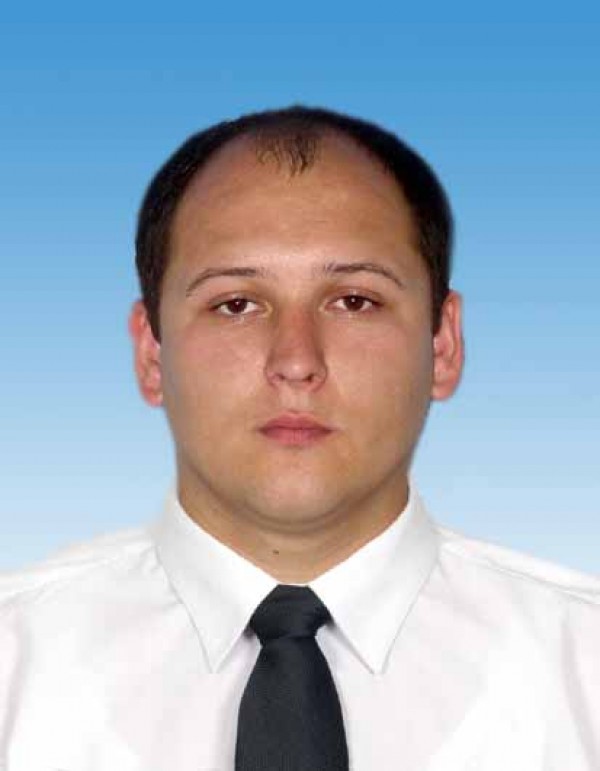 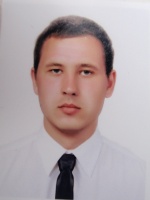 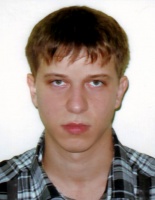 